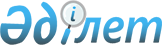 "Гендік-инженерлік қызметті мемлекеттік реттеу туралы" Қазақстан Республикасы Заңының жобасын Қазақстан Республикасы Парламентінің Мәжілісінен кері қайтарып алу туралыҚазақстан Республикасы Үкіметінің 2016 жылғы 30 мамырдағы № 307 қаулысы

      Қазақстан Республикасының Үкіметі ҚАУЛЫ ЕТЕДІ:



      Қазақстан Республикасы Үкіметінің 2010 жылғы 30 қыркүйектегі № 1012 қаулысымен енгізілген «Гендік-инженерлік қызметті мемлекеттік реттеу туралы» Қазақстан Республикасы Заңының жобасы Қазақстан Республикасы Парламентінің Мәжілісінен кері қайтарып алынсын.      Қазақстан Республикасының

      Премьер-Министрі                                    К.Мәсімов
					© 2012. Қазақстан Республикасы Әділет министрлігінің «Қазақстан Республикасының Заңнама және құқықтық ақпарат институты» ШЖҚ РМК
				